UNDERGRADUATE STUDENT REGISTRATION FALL 2022 COURSE SELECTION& SUMMER 2022Please note: All students must sign the Financial Responsibility Form before they can register for classes. This form must be signed at the beginning of each semester and can be located on the Student Portal. If a student has a hold on their account, they must clear the hold before they can register. 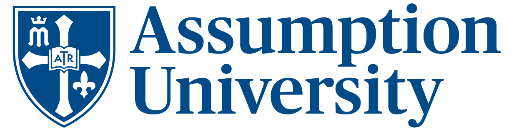 Registrar’s Office 
500 Salisbury Street 
Worcester, MA 01609 
508.767.7000 
assumption.eduSUMMER REGISTRATOIN OPENS FOR ALL STUDENTS ON MONDAY, MARCH 28 AT 8:30 AM AND CLOSES MAY 11CLASS OF 2023Monday - Tuesday		On-line: 7:00 a.m. to 11:59 p.m. on 3/29March 28 & 29 CLASS OF 2024Wednesday - Thursday 	          On-line: 7:00 a.m. to 11:59 p.m. on 3/31March 30 & 31			CLASS OF 2025Monday - Tuesday		On-line: 7:00 a.m. to 11:59 p.m. on 4/5April 4 & 5    ALL SCHOOL ADJUSTMENTSWednesday - Thursday		On-line: 8:30 a.m. to 4:30 p.m. on 4/7April 6 & 7        				